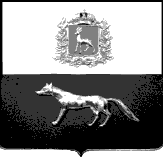               Администрациямуниципального района Сергиевский          Самарской области       ПОСТАНОВЛЕНИЕ            «15» 04 2020 г.                   № 450Об утверждении изменений в проект планировки территории и проект межевания территории объекта АО «Самаранефтегаз»:  1014ПЭ «ПС 35/10 кВ «Южно-Орловская» в границах сельского поселения Черновка, сельского поселения Верхняя Орлянка и сельского поселения Воротнее муниципального района Сергиевский Самарской областиВ соответствии со статьями 41 – 43, 45 Градостроительного кодекса Российской Федерации, учитывая Протокол публичных слушаний по внесению изменений в проект планировки территории и проект межевания территории, находящейся в границах сельского поселения Черновка, сельского поселения Верхняя Орлянка и сельского поселения  Воротнее муниципального района Сергиевский Самарской области; Заключение о результатах публичных слушаний по соответствующим изменениям в проект планировки территории и проект межевания территории от 14.04.2020 года; руководствуясь Федеральным законом от 06.10.2003 г. №131-ФЗ «Об общих принципах организации местного самоуправлении в РФ», Администрация муниципального района Сергиевский Самарской области  ПОСТАНОВЛЯЕТ:1. Утвердить изменения в проект планировки территории и проект межевания территории объекта АО «Самаранефтегаз»: 1014ПЭ «ПС 35/10 кВ «Южно-Орловская» в границах сельского поселения Черновка, сельского поселения Верхняя Орлянка и сельского поселения Воротнее муниципального района Сергиевский Самарской области (прилагаются).2. Опубликовать настоящее Постановление в газете «Сергиевский вестник» и разместить на сайте Администрации муниципального района Сергиевский по адресу: http://sergievsk.ru/ в информационно-телекоммуникационной сети Интернет.3. Настоящее Постановление вступает в силу со дня его официального опубликования.4. Контроль за выполнением настоящего Постановления возложить на заместителя Главы муниципального района Сергиевский  Чернова А.Е.Глава муниципального                                                                        А.А. Веселоврайона Сергиевский                              О.А. Николаева